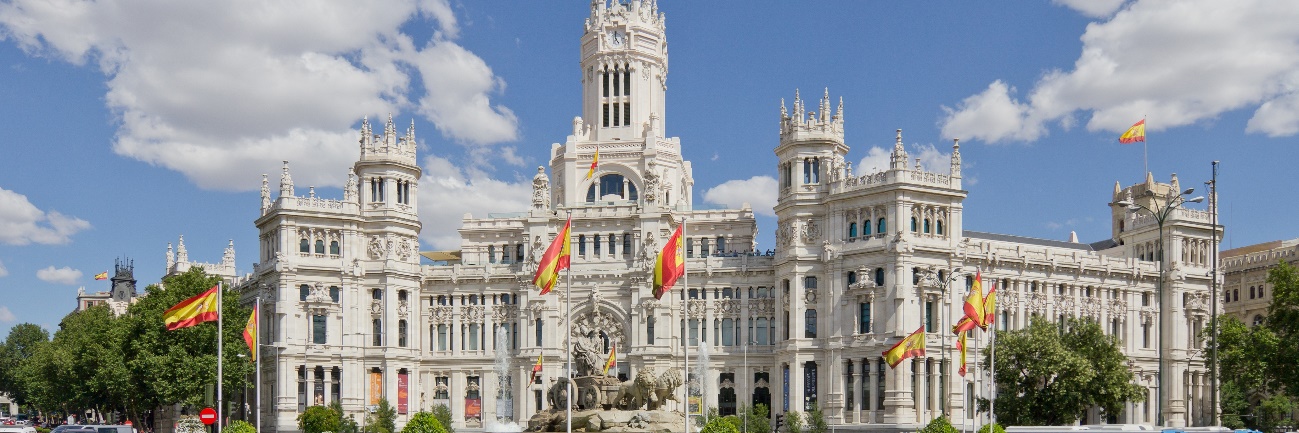 MADRID & BARCELONA 8 DIAS CON AEREO DESDE SANTIAGO (CIBAO) REF STI-200Salidas cada miércoles a partir 21 de junio hasta octubreItinerario1º Día (Miércoles) SANTIAGO DE LOS CABALLEROS/MADRIDVuelo a Madrid. Noche abordo2º Día (Jueves) MADRIDLlegada al aeropuerto de Madrid y traslado al hotel. Alojamiento y resto día libre3º Día (Viernes) MADRID/BARCELONATraslado por su cuenta a la estación. Tren Iryo a Barcelona. Llegada a la estación. Asistencia y traslado al hotel. Alojamiento y resto del día libre.4º Día (Sábado) BARCELONAAlojamiento y desayuno. Por la mañana visita panorámica de la ciudad para conocer el parque de Montjuic con espectaculares vistas, el Anillo Olímpico, monumento a Cristóbal Colon y el antiguo barrio Gótico. Tarde libre.5º Día (Domingo) BARCELONA-ZARAGOZA-MADRID (635 kms) *Desayuno. Salida hacia Zaragoza. Breve parada para conocer la Catedral-Basílica de Nuestra Señora del Pilar, Patrona de la Hispanidad. Posteriormente continuación a Madrid. Alojamiento.6º Día (Lunes) MADRIDAlojamiento y desayuno. Por la mañana, visita panorámica de la ciudad con amplio recorrido a través de sus más importantes avenidas, plazas y edificios. Resto del día libre para compras o actividades personales. Recomendamos una excursión opcional a la monumental ciudad de Toledo7º Día (Martes) MADRIDDesayuno y día libre en Madrid.8º Día (Miércoles) MADRID/SANTIADGO DE LOS CABALLEROSDesayuno. Vuelo de regreso a  Santiago (Traslado al aeropuerto no incluido, puede agregarlo si lo deseas con pago adicional USD 37)HotelesBARCELONA (Única) CATALONIA BARCELONA 505, HOTELMADRID (Única) PUERTA DE TOLEDO HOTELPRECIO POR PERSONA: DOBLE- USD 1,971  TPL – USD 1,936 MENORES- USD 1,795 SUPLEMENTO SENCILLA: USD 457 SUPLEMENTO TERRESTRE JUL A SEP: USD 35 NOTA: aéreo podría tener suplemento en julio y agosto a consultarIncluyeVuelos con World2fly 2 maletas permitidasTraslado entrada a MadridAlojamiento con desayuno buffet diarioTren Iryo de Madrid a BarcelonaTraslado: llegada Barcelona.Visita con guía local en Barcelona y Madrid.Tasa Municipal en Barcelona.Seguro turístico.Autocar de lujo de Barcelona a Madrid.DEPOSITO PARA RESERVAR: USD 1,000